Цель: активизация работы всех субъектов, заинтересованных в успешной социализации детей и подростков, попавших в сложную жизненную ситуацию. Формирование гражданской ответственности  и правового самосознания.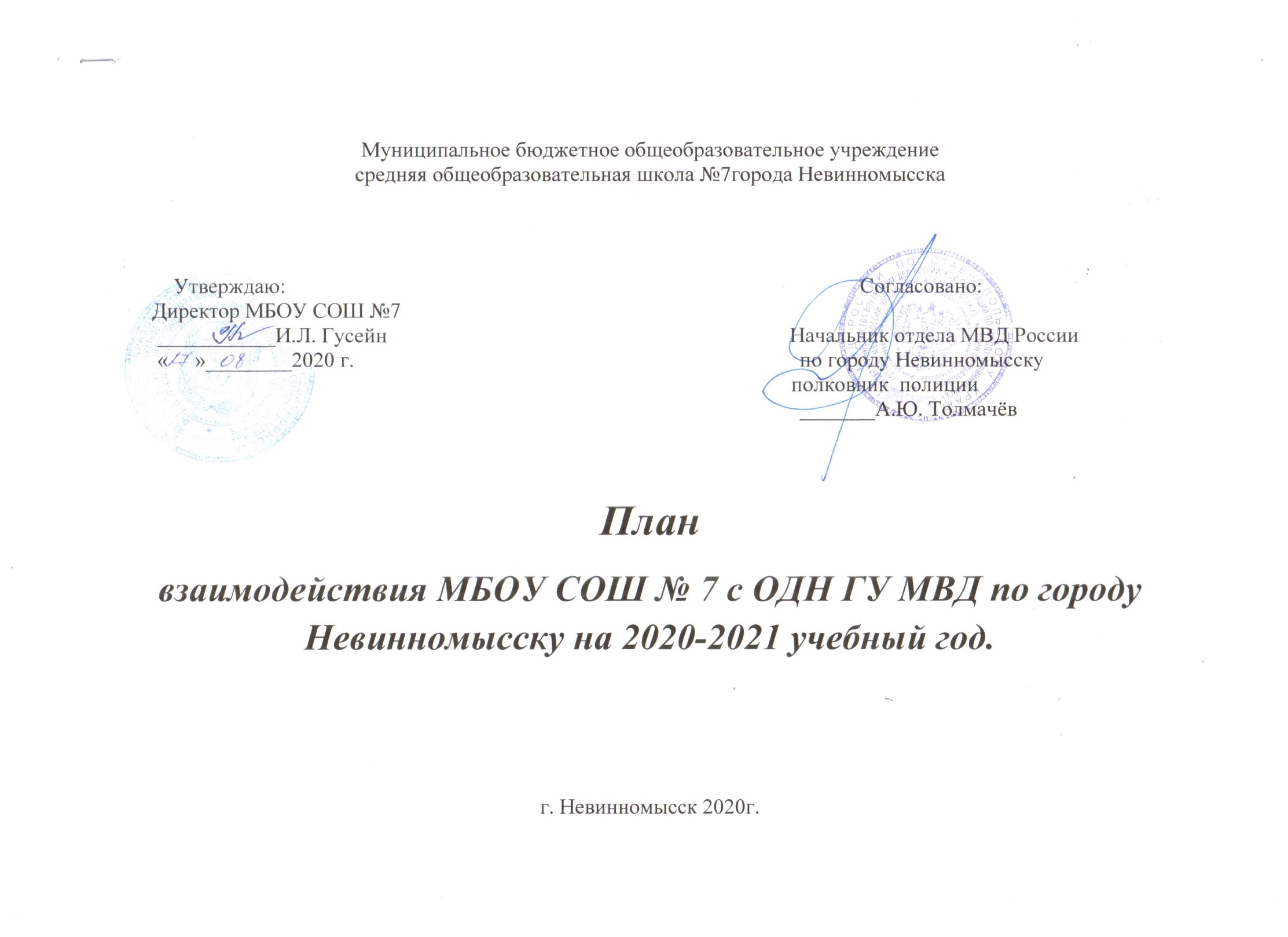 Задачи: Организация своевременного предупреждения безнадзорности, беспризорности, правонарушений и антиобщественных действий несовершеннолетних, выявление и устранение причин и условий, способствующих этому.Создание системы сбора, анализа, учета, контроля информации за состоянием ребенка или семьи, находящихся в социально опасном положении (изучение жилищно - бытовых условий)     3. Организация и проведение просветительской работы с родителями, педагогами, учащимися школы согласно          ФЗ №  120 «Об основах профилактики безнадзорности и правонарушений несовершеннолетних»Организация и проведение  профилактической работы по эксперименту «Профилактика правонарушений       несовершеннолетних»     Зам. директора  по ВР                                                                                                           П.А. Гербекова    Социальный педагог                                                                                                             Т.И. Азизова    Инспектор ОДН                                                                                                                     №МероприятиеДатаОтветственныеОтметка о выполнении1Составление и утверждение плана совместной работы социального  педагога и инспектора ОДН.сентябрьСоциальный педагогТ.И. Азизоваинспектор ОДН2Сверка данных о семьях, находящихся в социально – опасном положении и обучающихся, состоящих на различных видах учета.СентябрьСоциальный педагогТ.И. Азизова, инспектор ОДН3Информирование педагогического коллектива о состоянии преступности и правонарушениях среди учащихся школыВ течение годаинспектор ОДН ( по согласованию)4Посещение по месту жительства несовершеннолетних, состоящих на профилактическом учете в ПДН  для проведения разъяснительной работы с подростками и их родителями (законными представит елями) об ответственности за совершение противоправных деяний.1 раз в четвертьСоциальный педагогТ.И. Азизова, инспектор ОДН5Проведение комплексных встреч с инспекторами ОДН ГУ МВД по городу Невинномысску. В течение годаЗам. директора по ВРП.А. Гербекова социальный  педагог Т.И. Азизова6Выявление  учащихся длительное время не посещавших учебные занятия по неуважительной причине.В течение учебного годасоциальный педагогТ.И. Азизоваинспектор ОДН ( по согласованию)7Индивидуальные беседы с учащимися состоящими на профилактическом учете.ежемесячносоциальный педагогТ.И. Азизоваинспектор ОДН ( по согласованию)8Проведение совместных рейдов по месту жительства подростков и семей, состоящих на учете в ОДН.1 раз в четвертьСоциальный педагог Т.И. АзизоваИнспектор ОДН(по согласованию)9Рейды по микрорайону  с целью выявления  безнадзорных и беспризорных несовершеннолетних, а также выявления  мест наибольшего скопления молодежи в микрорайоне.1 раз в четвертьсоц. ПедагогТ.И. АзизоваИнспектор ОДН  (по согласованию)10Проведение профилактических бесед среди учащихся школы об ответственности за участие в незаконных публичных мероприятиях, с доведением требований Российского законодательства в области противодействия экстремистской и террористической деятельности. в течение годаСоциальный педагог Т.И. АзизоваИнспектор ОДН (по согласованию)11Операция «Семья». Индивидуальная работа с семьями, состоящими на учете в ОДН.В течение  учебного годаСоциальный  педагогТ.И. АзизоваИнспектор ОДН (по согласованию)12Участие в декаде правовых знаний (проведение бесед инспекторами ОДН).НоябрьСоциальный педагогТ.И. АзизоваЗам.директора по ВР П.А.ГербековаИнспектор ОДН (по согласованию)13Проведение единого дня профилактики правонарушений среди учащихся:индивидуальная работа с подростками, состоящими на учете в ОДН.лекции и беседы на правовую тематику с группами;обзор правовой литературы.Ежемесячно по графикуЗам.директора по ВР П.А. ГербековаСоциальный педагогТ.И. АзизоваИнспектор ОДН (по согласованию)14Выступления на общешкольных родительских собраниях.По плануЗам. директора по воспитательной работеП.А.Гербекова, Социальный  педагогТ.И. Азизова, Инспектора ОДН и ГИБДД.(по согласованию)15Профилактические беседы в школе с родителями, учащихся состоящих на учете.По мере необходимостиЗам.директора по ВР П.А. ГербековаСоциальный педагогТ.И. АзизоваИнспектор ОДН (по согласованию)16Участие в заседаниях  школьного Совета профилактики.Один раз в четвертьЗам. директора по воспитательной работеП.А.Гербекова, Социальный  педагогТ.И. Азизова, инспектор ОДН ( по согласованию)17Проведение малых консилиумов по улучшению работы педагогического коллектива с целью реализации Закона РФ»120, ознакомление с нормативными документами, организация социальной поддержки «особых» учащихся.  В течение годаЗам. директора по ВРП.А.Гербекова, Социальный  педагогТ.И. Азизова, инспектора  ОДН (по согласованию)18Обеспечить мониторинг сети Интернет для выявления закрытых групп, сообществ и отдельных лиц, пропагандирующих деструктивное поведение.В течение годаЗам. директора по ВРП.А.Гербекова, Социальный  педагогТ.И. Азизова, инспектора  ОДН (по согласованию)19Участие в предлагаемых ОДН ГУ МВД и ГИБДД  г. Невинномысска мероприятиях  направленных на предотвращение безнадзорности  и беспризорности и предупреждение  правонарушений  среди несовершеннолетних.По приглашениюСоциальный  педагогТ.И. Азизова, инспектора ОДН, ГИБДД( по согласованию).